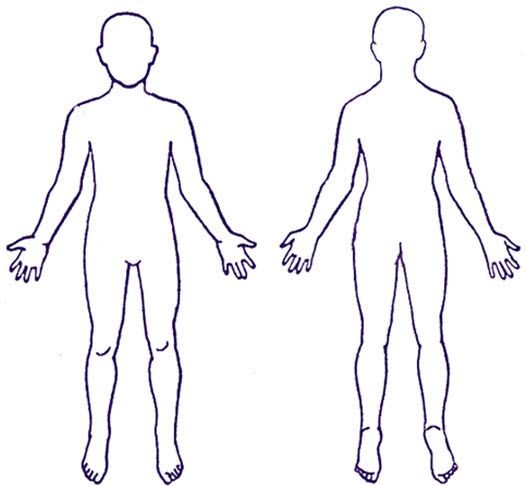 Englishاللغة الإنجليزية / ArabicPatient Questionnaire for newly arrived migrants in the UK: Children and Young People استبيان المرضى المخصص للمهاجرين الوافدين حديثًا إلى المملكة المتحدة: الأطفال والشباب Everyone has a right to register with a GP. You do not need proof of address, immigration status, ID or an NHS number to register with a GP This questionnaire is to collect information about children’s health so that the health professionals at your GP practice can understand what support, treatment and specialist services they may need in accordance with the confidentiality and data sharing policies of the National Health Service. Competent young people aged under 18 may complete the adult version for themselves. Your GP will not disclose any information you provide for purposes other than your direct care unless: you have consented (e.g. to support medical research); or they are required to do so by law (e.g. to protect other people from serious harm); or because there is an overriding public interest (e.g. you are suffering from a communicable disease). Further information about how your GP will use your information is available from your GP practice.Return your answers to your GP practice. يحق للجميع التسجيل لدى ممارس عام، ولا تحتاج إلى ما يثبت عنوانك أو حالتك من حيث الهجرة أو بطاقة هويتك أو رقمك في هيئة الخدمات الصحية الوطنية من أجل التسجيل يهدف هذا الاستبيان إلى جمع معلومات حول صحة الأطفال كي يتسنى للاختصاصيين الصحيين في الممارسة العامة تفهم نوع الدعم والعلاج والخدمات المتخصصة التي قد يحتاجها الأطفال وفقًا لسياسات السرية وتبادل البيانات المعمول بها لدى هيئة الخدمات الصحية الوطنية. يجوز للشباب المستحقين تحت سن 18 سنة ملء النموذج المخصص للبالغين بأنفسهم. لن يفصح الممارس العام المتابع لك عن أي معلومات تقدمها لأغراض أخرى بخلاف تقديم الرعاية المباشرة ما لم: توافق (مثال: الموافقة على دعم البحث الطبي)، أو يقتضي القانون منه ذلك (مثال: بغرض حماية الغير من ضرر جسيم)، أو توجد مصلحة عامة تفرض عليه ذلك (مثال: كونك مصاب بمرض منقول). يمكنك الحصول على مزيد من المعلومات بشأن الكيفية التي يستخدم بها الممارس العام بياناتك عن طريق الممارسة العامة التي تتبعها.قدم إجاباتك للممارسة العامة التي تتبعها. Person completingتستكمل البيانات التالية بمعرفة الشخص القائم بالإجابة عن أسئلة الاستبيانWho is completing this form: Child’s Parent  Child’s legal guardian/carerمن القائم بالإجابة عن أسئلة هذا الاستبيان: والد الطفل  الوصي القانوني/مقدم الرعاية للطفلSection one: Personal detailsالقسم الأول: بيانات شخصيةChild’s full name:اسم الطفل بالكامل:Child’s date of birth: 
Date______ Month _______  Year ______تاريخ ميلاد الطفل: 
يوم ______ شهر _______ سنة ______Child’s address: عنوان الطفل: Mother’s name:اسم الأم:Father’s name:اسم الأب:Contact telephone number(s):   رقم (أرقام) هاتف جهة الاتصال:   Email address:عنوان البريد الإلكتروني:Please tick all the answer boxes that apply to your child.يُرجى وضع علامة صح بجميع الخانات التي تنطبق على طفلك.Which of the following best describes your child: Male           	Female   	OtherPrefer not to say	1.1أي الصفات التالية تصف طفلك على النحو الأفضل: ذكر           	أنثى   	آخرأفضل عدم التصريح	1.2 Religion:   	Buddhist Christian  	Hindu  		Jewish  	Muslim  	Sikh 		Other religionNo religion1.2 الديانة:   	بوذي مسيحي  	هندوسي  		يهودي  	مسلم  	سيخ 		ديانة أخرىلا ديني1.3 Main spoken language: 1.3 اللغات المتحدث بها: Second spoken language:1.4اللغة الثانية المتحدث بها:Does your child need an interpreter?   Yes   No  1.5هل يحتاج طفلك إلى مترجم فوري؟   نعم   لا  Does your child need sign language support?NoYes1.6هل يحتاج طفلك إلى دعم من اختصاصي في لغة الإشارة؟لانعمWho lives in the same household as your child now in the UK?MotherFatherBrother(s)How many?    ___________What age(s)? ___________Sister(s)		How many? __________What age(s)?__________Other	How many? _________1.7من الذي يعيش في نفس المنزل بصحبة طفلك الآن في المملكة المتحدة؟الأمالأبأخ (أخوة)كم عددهم؟ ___________ما أعمارهم؟ ___________أخت (أخوات)		كم عددهن؟ __________ما أعمارهن؟ __________آخر	كم عددهم؟ _________Does your child attend nursery or school?NoMy child is under 2 years of age We have applied for a place but have not yet been allocated a nursery/schoolI would like information on where I can get support to apply for a nursery or school placeYes – please give name of nursery or school
______________________________1.8هل يداوم طفلك بدار حضانة أو مدرسة؟لاطفلي عمره أقل من عامين تقدمنا لإلحاق الطفل بدار حضانة/مدرسة ولكن لم يتم تخصيص دار حضانة/مدرسة بعدأريد الحصول على معلومات بشأن المكان الذي يمكنني الحصول منه على دعم للتقدم بطلب التحاق بدار حضانة أو مدرسةنعم – يُرجى تحديد اسم دار حضانة أو مدرسة
______________________________Section two: Health questionsالقسم الثاني: أسئلة صحيةDo you have any concerns about your child?NoYes2.1هل لديك أي مخاوف بشأن صحة طفلك؟لانعمIs your child currently unwell or ill?No Yes2.2هل يعاني طفلك الآن وعكة أو مرضًا؟لا نعمDoes your child need an urgent help for a health problem?No Yes2.3هل يحتاج طفلك إلى مساعدة عاجلة تتصل بإحدى المشاكل الصحية؟لا نعمDoes your child currently have any of the following symptoms? Please tick all that applyWeight lossCoughCoughing up bloodNight sweatsExtreme tirednessBreathing problemsFeversDiarrhoeaConstipationSkin complaints or rashesBlood in their urineBlood in their stoolHeadachePainLow moodAnxietyDistressing flashbacks or nightmaresDifficulty sleepingFeeling that they want to harm themselves or give up on lifeOther2.4هل تظهر على طفلك الآن أي من الأعراض التالية؟ يُرجى وضع علامة صح بجميع الخانات المنطبقةفقدان الوزنسعالسعال دمويتعرق ليليإجهاد حادمشاكل التنفسحمىإسهالإمساكشكاوى جلدية أو طفح جلدينزول دم مع البولنزول دم مع البرازصداعألماعتلال المزاجقلقذكريات مؤلمة من الماضي أو كوابيسصعوبة في النومرغبة في إيذاء النفس أو التخلص من الحياةآخرPlease mark on the body image the area(s) where they are experiencing their current health problem(s) 2.5يُرجى وضع علامة على منطقة (مناطق) الجسم التي تسبب مشكلة (مشاكل) صحية حالية للطفل Was your child born prematurely (delivered early – before 37 weeks/8.5 months of pregnancy)?NoYes2.6هل وُلد طفلك قبل موعد ولادته (وُلد قبل إتمام 37 أسبوع/8.5 أشهر من الحمل)؟لانعمDid your child have any health problems soon after delivery e.g. breathing problems, infection, brain injury?NoYes2.7هل عانى طفلك أي مشاكل صحية بعد الولادة مباشرة، مثل مشاكل في التنفس أو عدوى أو إصابة في المخ؟لانعمNew babies only (up to 3 months old): Has your child had a 6-8 week post delivery health check by a GP (doctor)? NoYes2.8مخصص للأطفال حديثي الولادة فقط (حتى سن 3 أشهر): هل خضع طفلك للفحص الطبي بواسطة ممارس عام (طبيب) في عمر 6-8 أسابيع بعد الولادة؟ لانعمDoes your child have any known health problems?NoYes2.9هل يعاني طفلك أي مشاكل صحية؟لانعمDoes your child have any of the following? Please tick all that applyAsthmaBlood disorder	Sickle cell anaemia	ThalassaemiaCancerDental problemsDiabetesEpilepsy Eye problemsEars, nose or throatHeart problemsHepatitis BHepatitis CHIV Kidney problemsLiver problemsMental health problems  Low mood/depressionAnxietyPost-traumatic stress disorder (PTSD)Previously self-harmedAttempted suicideOther Skin diseaseThyroid disease Tuberculosis (TB)Other2.10هل يعاني طفلك أيًا مما يلي؟ يُرجى وضع علامة صح بجميع الخانات المنطبقةربواضطراب الدم	فقر الدم المنجلي	الثلاسيمياسرطانمشاكل الأسنانداء السكريصرع مشاكل العيونمشاكل الأنف والأذن والحنجرةمشاكل القلبالالتهاب الكبدي (ب)الالتهاب الكبدي (ج)فيروس نقص المناعة البشرية مشاكل الكلىمشاكل الكبدمشاكل الصحة النفسية  اعتلال المزاج/اكتئابقلقاضطراب كرب ما بعد الصدمةإيذاء ذاتي سابقمحاولة انتحارآخر مرض جلديمرض الغدة الدرقية سلآخرHas your child ever had any operations / surgery?NoYes2.11هل خضع طفلك لأي عملية / جراحة من قبل؟لانعمDoes your child have any physical injuries due to war, conflict or torture?NoYes2.12هل لدى طفلك أي إصابات جسدية نتيجة حرب أو صراع أو تعذيب؟لانعمDoes your child have any mental health problems? These could be from war, conflict, torture or being forced to flee your country?NoYes2.13هل يعاني طفلك أي مشاكل تتصل بصحته النفسية؟ هل يمكن أن تكون هذه المشاكل بسبب الحرب أو الصراع أو التعذيب أو الاضطرار للفرار من وطنكم؟لانعمDoes your child have any physical disabilities or mobility difficulties?NoYes2.14هل يعاني طفلك أي إعاقات جسدية أو صعوبات في الحركة؟لانعمDoes your child have any sensory impairments? Please tick all that applyNoBlindnessPartial sight lossFull hearing loss     Partial hearing lossSmell and/or taste problems2.15هل يعاني طفلك ضعفًا في الإحساس؟ يُرجى وضع علامة صح بجميع الخانات المنطبقةلاعمىفقدان بصر جزئيفقدان سمع كامل     فقدان سمع جزئيمشاكل تتصل بحاسة الشم و/أو التذوقDo you think your child has any learning difficulties or behaviour problems?NoYes2.16هل تعتقد أن طفلك يعاني أي صعوبات تعلم أو مشاكل سلوكية؟لانعمDo you have any concerns about your child’s growth e.g. their weight/height?NoYes2.17هل لديك أي مخاوف بشأن نمو طفلك، مثل وزنه/طوله؟لانعمBabies only: Is you child experiencing any feeding problems e.g. vomiting, reflux, refusing milk?NoYesمخصص للرضع فقط: هل يعاني طفلك أي مشاكل تغذية، مثل القيء أو الارتجاع أو رفض الحليب؟لانعمHas a member of your child’s immediate family (father, mother, siblings, and grandparents) had or suffered from any of the following? AsthmaCancerDepression/Mental health illnessDiabetesHeart attackHepatitis BHigh blood pressureHIVLearning difficultiesStrokeTuberculosis (TB)Other هل عانى أي فرد من أفراد أسرة طفلك المباشرة (الأب، والأم، والإخوة، والأجداد) أيًا مما يلي؟ ربوسرطاناكتئاب/مرض نفسيداء السكرينوبة قلبيةالالتهاب الكبدي (ب)ارتفاع ضغط الدمفيروس نقص المناعة البشريةصعوبات تعلمسكتة دماغيةسلآخر Is your child on any prescribed medicines?No  Yes –please list your child’s prescribed medicines and doses in the box belowPlease bring any prescriptions or medicines to your child’s appointment هل يتناول طفلك أي أدوية بناءً على وصفة طبية؟لا  نعم –يُرجى كتابة الأدوية التي يتناولها طفلك بناءً على وصفة طبية وجرعاتها في المربع أسفلهيُرجى إحضار الوصفات الطبية أو الأدوية في زيارة الطفل Are you worried about running out of any these medicines in the next few weeks? No  Yes   هل تشعر بالقلق حيال نفاد أي من هذه الأدوية في الأسابيع القليلة المقبلة؟ لا  نعم   Does your child take any medicines that have not been prescribed by a health professional e.g medicines you have bought at a pharmacy/shop/on the internet or had delivered from overseas?No  Yes –please list medicines and doses in the box belowPlease bring any medicines to your child’s appointment هل يتناول طفلك أي أدوية لم يصفها اختصاصي طبي، مثل أدوية اشتريتها من الصيدلية/المتجر/الانترنت أو تلقيتها من الخارج؟لا  نعم –يُرجى كتابة الأدوية التي تتناولها وجرعاتها في المربع أسفلهيُرجى إحضار الأدوية في زيارة الطفل Does your child have allergy to any medicines? No   Yes هل يعاني طفلك حساسية لأي أدوية؟ لا   نعم Does your child have allergy to anything else? (e.g. food, insect stings, latex gloves)?NoYesهل يعاني طفلك حساسية لأي شيء آخر؟ (مثال: أطعمة أو لدغ الحشرات أو القفازات المطاطية)؟لانعمSection three: Vaccinationsالقسم الثالث: التطعيماتHas your child had all the childhood vaccinations offered in their country of origin for their age?If you have a record of your vaccination history, please bring this to your appointment.NoYesI don’t knowهل حصل طفلك على جميع التطعيمات التي يوفرها بلد منشأه للأطفال في عمره؟إذا كان لديك سجل بالتطعيمات، يُرجى إحضاره في زيارة الطفل.لانعملا أعرفHas your child been vaccinated against Tuberculosis (TB)?NoYesI don’t knowهل تم تلقيح طفلك ضد السل؟لانعملا أعرفHas your child been vaccinated against COVID-19?NoYes		1 dose2 doses3 dosesMore than 3 dosesI don’t know3.3هل تم تلقيح طفلك ضد كوفيد-19؟لانعم		جرعة واحدةجرعتانثلاث جرعاتأكثر من ثلاث جرعاتلا أعرفIf there is something relating to your child’s health that you do not feel comfortable sharing in this form and you would like to discuss it with a doctor, please call your GP and book an appointmentإذا كانت هناك أي شؤون تتصل بصحة طفلك وتشعر بعدم الارتياح لمشاركتها في هذا النموذج وترغب في مناقشتها مع أحد الأطباء، يُرجى الاتصال بالممارس العام وحجز موعد